VSTUPNÍ ČÁSTNázev moduluSpojování potrubí nerozebíratelnými spoji vyžadujícími zvláštní oprávnění – PlynárenstvíKód modulu36-m-3/AJ99Typ vzděláváníOdborné vzděláváníTyp moduluvazba na profesní kvalifikaci NSKVyužitelnost vzdělávacího moduluKategorie dosaženého vzděláníH (EQF úroveň 3)Skupiny oborů36 - Stavebnictví, geodézie a kartografieKomplexní úlohaProvádění nerozebíratelných spojů v plynárenstvíProfesní kvalifikaceMontér vnitřního rozvodu plynu a zařízení
(kód: 36-005-H)
Platnost standardu od11. 04. 2017Obory vzdělání - poznámky36-52-H/01 InstalatérDélka modulu (počet hodin)88Poznámka k délce moduluPlatnost modulu od30. 04. 2020Platnost modulu doVstupní předpokladyAbsolvování kvalifikačního modulu Bezpečnost a ochrana zdraví při práci – Plynárenství, modulu Orientace v technické dokumentaci – Plynárenství, modulu Orientace v materiálech a jejich měření – Plynárenství, modulu Orientace ve spotřebičích a zařízeních – Plynárenství, modulu Identifikace míst úniku plynu – Plynárenství, modulu Provádění zkoušek rozvodů plynu – Plynárenství a modulu Spojování potrubí rozebíratelnými spoji vyžadujícími zvláštní oprávnění – Plynárenství.Absolvování alespoň základního kurzu svařování plamenem (ZK 311 1.1) a vlastnictví osvědčení o vykonání zkoušky.JÁDRO MODULUCharakteristika moduluTento kvalifikační modul připravuje žáka na studium a prováděné práce při získávání dalších kvalifikačních modulů z profesní kvalifikace 36-005-H Montér vnitřního rozvodu plynu a zařízení. Žáci se seznámí s druhy nerozebíratelných spojů na rozvodech plynu, k jejichž provádění je třeba zvláštního oprávnění, a způsoby jejich provedení a použití.Očekávané výsledky učeníOčekávané výsledky učení vycházejí z kompetencí definovaných v Profesní kvalifikaci Montér vnitřního rozvodu plynu a zařízení (kód 36-005-H):Popsat druhy nerozebíratelných spojů na rozvodech plynu, k jejichž provádění je třeba zvláštního oprávněníZhotovuje spoje potrubí pomocí svařování plamenemZhotovuje spoje měděného potrubí pomocí lisováníZhotovuje spoje měděného potrubí pomocí pájení natvrdoZhotovuje spoje plastového (vícevrstvého) potrubí pomocí lisováníZhotovuje spoje plastového potrubí pomocí svařování metodou na tupoZhotovuje spoje plastového potrubí pomocí svařování elektrotvarovkouKompetence ve vazbě na NSK36-005-H Montér vnitřního rozvodu plynu a zařízení:Spojování částí potrubí nerozebíratelnými spoji vyžadujícími zvláštní oprávněníObsah vzdělávání (rozpis učiva)1. Nerozebíratelné spojeSvařované – ocelové potrubíSvařované – potrubí z plastůPájené natvrdoLisované – kovové potrubíLisované – potrubí z plastů2. Praktické spojování domovních plynovodů nerozebíratelnými spojiSpojování ocelového potrubí svařováním plamenemSpojování měděného potrubí pájením natvrdoSpojování kovového potrubí lisovánímSpojování potrubí vícevrstvého z plastů lisovánímSpojování potrubí z plastů metodou svařování na tupoSpojování potrubí z plastů svařováním elektrotvarovkouUčební činnosti žáků a strategie výukyVe výuce se doporučuje kombinovat níže uvedené metody výuky:VyprávěníVýkladPráce s textemNázorně – demonstrační metodyDovednostně – praktické metodyKomplexní metodyUčební činnosti žáků:Žáci v rámci teoretické výuky:Pracují s katalogy výrobců a dodavatelů potrubí, tvarovek a armatur pro rozvody plynuPracují s podnikovými technickými normami a návody výrobců a dodavatelů pro montáž rozvodů plynu s nerozebíratelnými spojiPracují s učebními texty pro provádění kurzů svařování, pájení a lisováníŽáci v rámci praktické výuky:Učí se prakticky rozeznávat druhy nerozebíratelných spojůUčí se prakticky provádět nerozebíratelné spoje na rozvodech plynu Zařazení do učebního plánu, ročníkVýuka probíhá v předmětech Plynárenství a Odborný výcvik. Doporučuje se vyučovat ve třetím ročníku.VÝSTUPNÍ ČÁSTZpůsob ověřování dosažených výsledkůPrůběžně kladené otázkySamostatná práce žáka – rozeznávání druhů nerozebíratelných spojůSamostatná práce žáka – kompletní provedení nerozebíratelných spojů na potrubíSamostatná práce žáka/žáků – montáž rozvodu plynu spojovaného nerozebíratelnými spojiOvěřování probíhá ústně a prakticky v rámci teoretické a praktické  výuky v předmětu Plynárenství a Odborný výcvik. Hodnoceno je využívání odborné terminologie, odborná správnost odpovědí, schopnost rozeznávat druhy nerozebíratelných spojů, schopnost prakticky provádět nerozebíratelné spoje trubek, tvarovek a armatur a montáží rozvodů z nich a schopnost aplikace poznatků v praxi.Kritéria hodnoceníKritéria hodnocení vycházejí z hodnotícího standardu Profesní kvalifikace Montér vnitřního rozvodu plynu a zařízení (36-005-H)Kritéria hodnocení využitelná pro hodnocení v rámci výuky:Znalost druhů nerozebíratelných spojů na rozvodech plynu, k jejichž provádění je třeba zvláštního oprávněníSchopnost zhotovit spoj potrubí svařováním plamenem podle zadáníSchopnost zhotovit spoj měděného potrubí lisováním podle zadáníSchopnost zhotovit spoj měděného potrubí pájením natvrdo podle zadáníSchopnost zhotovit spoj plastového potrubí lisováním podle zadáníÚspěšné absolvování modulu je podmíněno tím, že žák musí splnit všechna kritéria. Splnění jednotlivých kritérií je možno průběžně zaznamenávat.Doporučená literaturaTPG  704 01 – Odběrná plynová zařízení a spotřebiče na plynná paliva v budováchPTN 704 05 – Použití vícevrstvých trubek ALPEX - GAS pro rozvod plynu v budovách s pracovním přetlakem do 5,0 barPTN 704 0 – Použití vícevrstvých trubek SKINPRESS – GAS pro rozvod plynu v budovách s pracovním přetlakem do 5,0 barInformační servis GAS – Plynovody a spotřebiče plynu v budovách (TPG 704 01 s vazbou na související předpisy pro praxi). Ing. Jan Dvořák, Ing. Zdeněk Přibyla. ISBN 978-80-7328-213-4Plasty pro rozvod médií a svařované konstrukce. Kolektiv autorů. GAS s.r.o.. ISBN 80-86176-97-5Svařování termoplastů (2. Doplněné a rozšířené vydání). Ing. Miloslav Loyda, Vlastimil Šponer, Ladislav Ondráček, Ing. Alexander Bareš a kolektiv. UNO Praha s.r.o.. ISBN 978-80-904949-9Podnikové technické normy a návody na montáž výrobců (dodavatelů) trubek, tvarovek a armatur pro rozvody plynu spojované nerozebíratelnými spoji – svařováním, pájením natvrdo a lisovánímwww.tzb-info.czwww.ivar.czwww.sanha.czwww.medenerozvody.czČasopis: Český instalatérČasopis: Topenářství – instalaceSeznam doporučené studijní literatury a zdrojů je sestaven z pohledu studujících žáků a dostupnosti a aktuálnosti zdrojů pro ně. Pro orientaci v aktuálních změnách a vývoji v oboru je doporučeno sledovat průběžně internetové stránky www.tzb-info.cz.PoznámkyCelkovou hodinovou dotaci se doporučuje rozdělit na 32 hodin teoretické výuky a 56 hodin praktické výuky.Výuku je možno provést formou kurzů svařování a pájení, případně doplnit o odborné školení firmy zabývající se výrobou případně dodávkou systému trubek, tvarovek nebo armatur pro rozvody plynu, využívajících nerozebíratelných spojů (lisování) s možností případného získání osvědčení pro montáž.Obsahové upřesněníOV NSK - Odborné vzdělávání ve vztahu k NSKMateriál vznikl v rámci projektu Modernizace odborného vzdělávání (MOV), který byl spolufinancován z Evropských strukturálních a investičních fondů a jehož realizaci zajišťoval Národní pedagogický institut České republiky. Autorem materiálu a všech jeho částí, není-li uvedeno jinak, je Norbert Ryska. Creative Commons CC BY SA 4.0 – Uveďte původ – Zachovejte licenci 4.0 Mezinárodní.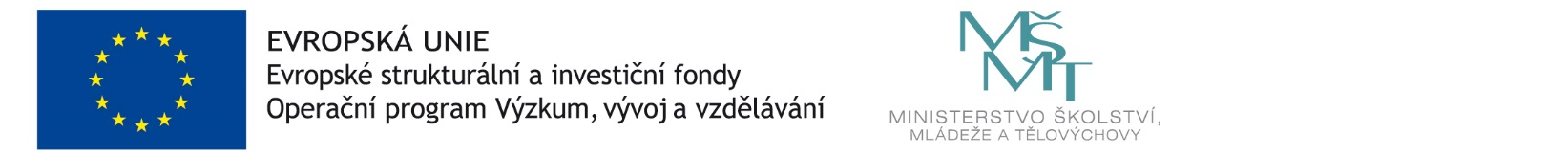 